«Универсариум»https://universarium.org/Миссия проектаПредоставить возможность получения качественного образования от лучших российских преподавателей и ведущих университетов для миллионов российских граждан.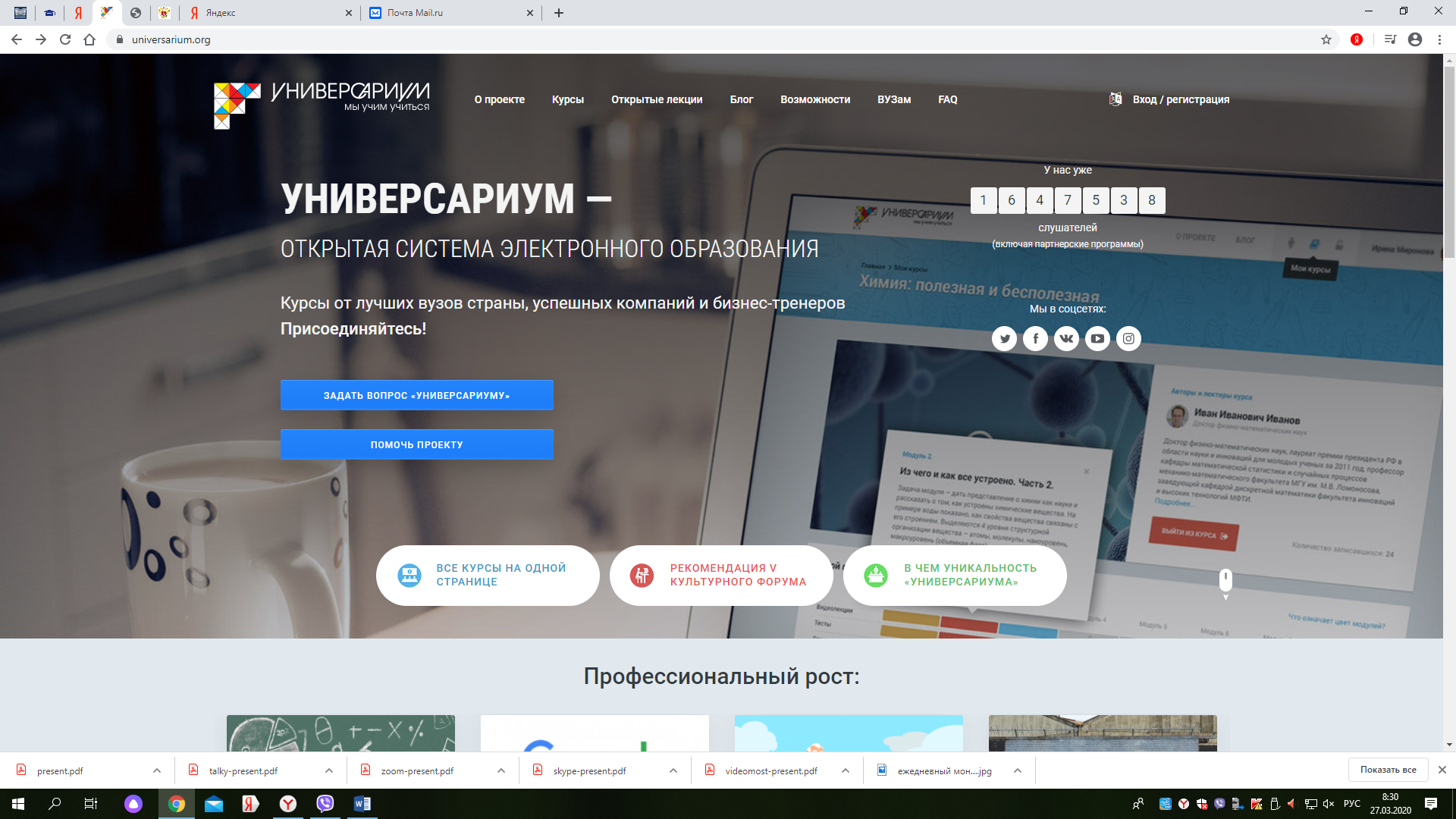 Цель проектаСоздание сетевой межуниверситетской площадки, обеспечивающей энциклопедическую предпрофильную подготовку и целевое профильное обучение конечных потребителей образовательной услуги.Обеспечение доминирования в электронной части российского образовательного пространства ведущих российских университетов с целью формирования и сохранения думающих и заинтересованных кадров для российской промышленности и экономики.Основные принципы реализации проектаОткрытая образовательная платформа и вовлечение в проект ведущих университетов и лучших преподавателей страныДоступное обучение в рамках проектаАктивная образовательная среда и использование современных технологий и методик — видеолекции, автоматизированный контроль знаний, интерактивные домашние заданияОриентированность части курсов на конкретных работодателей с возможностью последующего трудоустройстваОбразовательный процессКурсы и образовательные программы, представленные в «Универсариуме», будут создаваться совместно с лучшими преподавателями ведущих вузов страны, вошедших в проект.Все обучение будет построено по принципу прохождения последовательных модулей образовательного курса. Общая длительность курса (время изучения) составляет 7-10 недель в зависимости от насыщенности и сложности программы. Каждый модуль включает в себя видеолекцию, самостоятельную работу, домашнее задание и тестирование.Курсы «Универсариума» позиционируются как элементы образовательных дисциплин в областях знаний. Формированием списка курсов «Универсариума» будет заниматься экспертный совет.Социальные функции проекта «Универсариум»«Универсариум», являясь сетевой межуниверситетской площадкой и ориентируясь на самые широкие целевые аудитории реализует несколько социальных функций:предоставление возможности получения качественного и доступного образования для всех желающих;повышение привлекательности получения образования;сохранение национальной идентичности российского образовательного пространства;обеспечение возможности дополнительного и профессионального образования для граждан Российской Федерации, проживающих на удаленных и труднодоступных территориях;обеспечение доступности образования для граждан с ограниченными возможностями здоровья;укрепление позиций русского языка как базового языка общения на территории Российской Федерации;продвижение русского языка, как одного из ведущих языков общения, в зарубежных странах.Здесь распложены открытые видеолекции.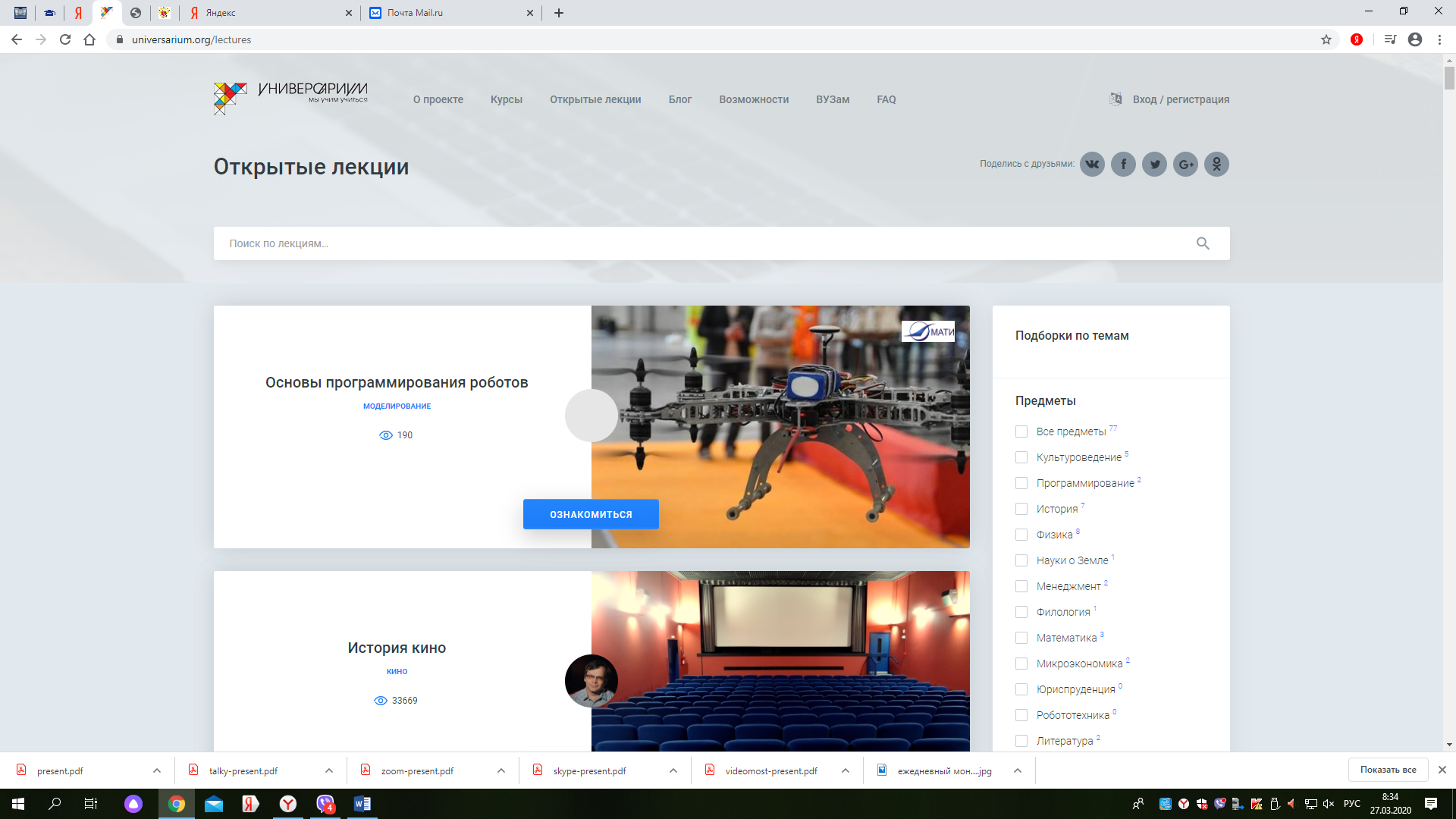 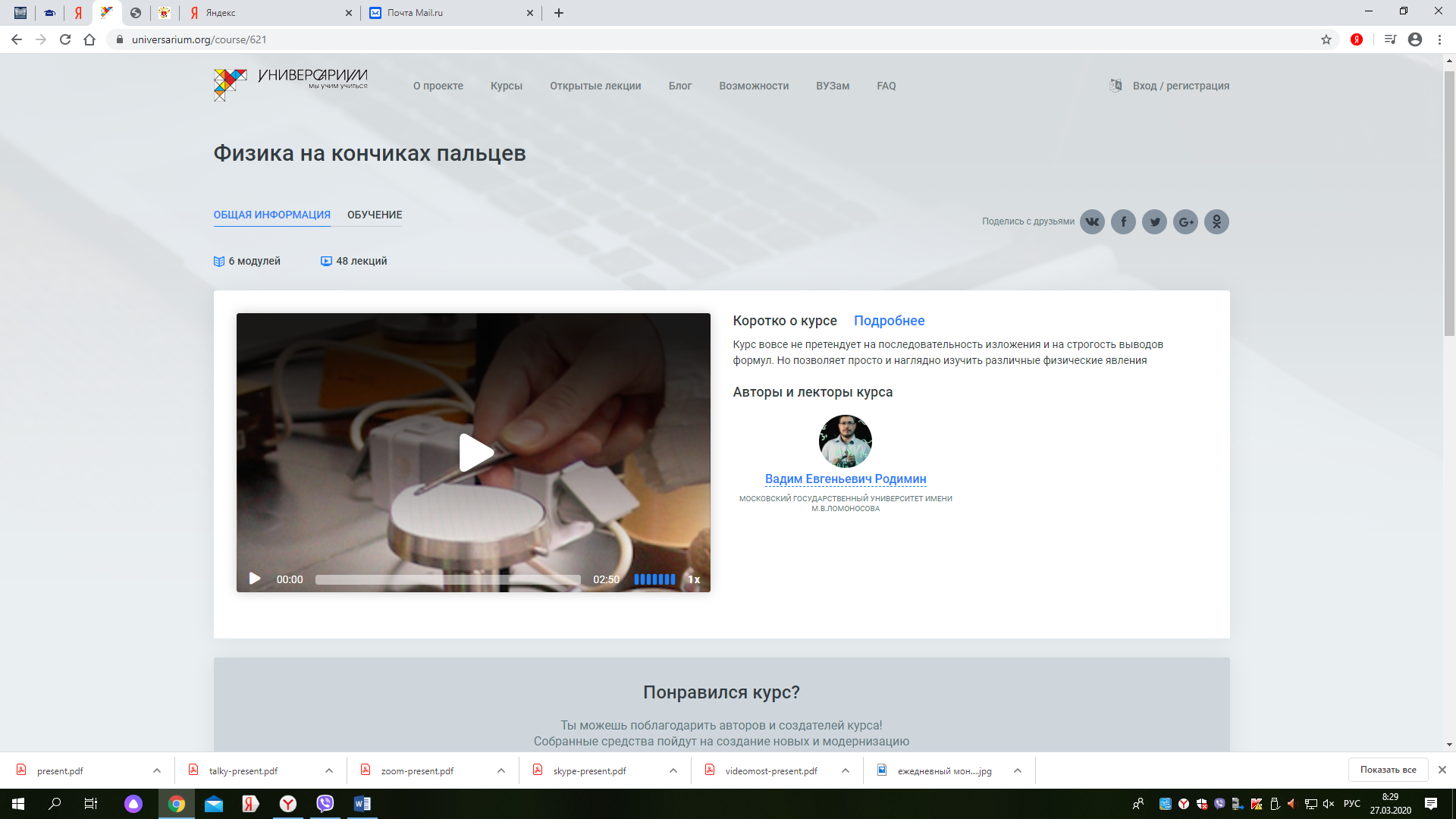 